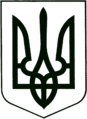 УКРАЇНА
МОГИЛІВ-ПОДІЛЬСЬКА МІСЬКА РАДА
ВІННИЦЬКОЇ ОБЛАСТІВИКОНАВЧИЙ КОМІТЕТ                                                           РІШЕННЯ №364Від 12.12.2023р.                                              м. Могилів-Подільський        Про затвердження фінансового плану комунального некомерційного підприємства «Могилів-Подільська окружна лікарня інтенсивного лікування» Могилів-Подільської міської ради на 2024 рік         Керуючись ст.ст. 28, 32, 52 Закону України «Про місцеве самоврядування в Україні», відповідно до наказу Міністерства економічного розвитку і торгівлі України від 02.03.2015р. №205 «Про затвердження порядку складання, затвердження та контролю виконання фінансового плану суб’єкта господарювання державного сектору економіки», рішення 36 сесії міської ради 8 скликання від 03.10.2023р. №857 «Про затвердження Порядку складання, затвердження та контролю за виконанням фінансових планів комунальних підприємств Могилів-Подільської міської територіальної громади», Статуту комунального некомерційного підприємства «Могилів-Подільська окружна лікарня інтенсивного лікування» Могилів-Подільської міської ради, з метою забезпечення здійснення фінансової діяльності комунального некомерційного підприємства «Могилів-Подільська окружна лікарня інтенсивного лікування» Могилів-Подільської міської ради у 2024 році, -виконком міської ради ВИРІШИВ:1. Затвердити фінансовий план комунального некомерційного підприємства «Могилів-Подільська окружна лікарня інтенсивного лікування» Могилів-Подільської міської ради на 2024 рік згідно з додатком, що додається.2. Відповідальність за виконання показників фінансового плану на 2024 рік покласти на директора КНП «Могилів-Подільська окружна лікарня інтенсивного лікування» Могилів-Подільської міської ради Онофрійчука О.В..3. Контроль за виконанням даного рішення покласти заступника міського голови з питань діяльності виконавчих органів Слободянюка М.В..         Міський голова                                                        Геннадій ГЛУХМАНЮК                                                                                                                                                                                     Додаток                                                                                                                                                                         до рішення виконавчого                                                                                                                                                                         комітету міської ради                                                                                                                                                                        від 12.12.2023 року №364                       Перший заступник міського голови                    		     					 Петро БЕЗМЕЩУКПроектПроектПроектхУточненийУточненийУточненийЗміненийЗміненийЗміненийзробити позначку "Х"зробити позначку "Х"зробити позначку "Х"зробити позначку "Х"Рік - 2024Рік - 2024Рік - 2024Рік - 2024Рік - 2024Рік - 2024КодиКодиКодиКодиНазва підприємства - Комунальне некомерційне підприємство «Могилів-Подільська окружна лікарня інтенсивного лікування» Могилів-Подільської міської радиНазва підприємства - Комунальне некомерційне підприємство «Могилів-Подільська окружна лікарня інтенсивного лікування» Могилів-Подільської міської радиНазва підприємства - Комунальне некомерційне підприємство «Могилів-Подільська окружна лікарня інтенсивного лікування» Могилів-Подільської міської радиНазва підприємства - Комунальне некомерційне підприємство «Могилів-Подільська окружна лікарня інтенсивного лікування» Могилів-Подільської міської радиНазва підприємства - Комунальне некомерційне підприємство «Могилів-Подільська окружна лікарня інтенсивного лікування» Могилів-Подільської міської радиНазва підприємства - Комунальне некомерційне підприємство «Могилів-Подільська окружна лікарня інтенсивного лікування» Могилів-Подільської міської радиза ЄДРПОУ за ЄДРПОУ 0198259101982591Організаційно-правова форма - комунальне підприємствоОрганізаційно-правова форма - комунальне підприємствоОрганізаційно-правова форма - комунальне підприємствоОрганізаційно-правова форма - комунальне підприємствоОрганізаційно-правова форма - комунальне підприємствоОрганізаційно-правова форма - комунальне підприємствоза КОПФГза КОПФГ150150Територія - м. Могилів-ПодільськийТериторія - м. Могилів-ПодільськийТериторія - м. Могилів-ПодільськийТериторія - м. Могилів-ПодільськийТериторія - м. Могилів-ПодільськийТериторія - м. Могилів-Подільськийза КОАТУУза КОАТУУ05104000000510400000Орган державного управління - Могилів-Подільська міська радаОрган державного управління - Могилів-Подільська міська радаОрган державного управління - Могилів-Подільська міська радаОрган державного управління - Могилів-Подільська міська радаОрган державного управління - Могилів-Подільська міська радаОрган державного управління - Могилів-Подільська міська радаза СПОДУза СПОДУ10091009Галузь - охорона здоров’я     Галузь - охорона здоров’я     Галузь - охорона здоров’я     Галузь - охорона здоров’я     Галузь - охорона здоров’я     Галузь - охорона здоров’я     за ЗКГНГза ЗКГНГ85.11.185.11.1Вид економічної діяльності - діяльність лікарняних закладів   Вид економічної діяльності - діяльність лікарняних закладів   Вид економічної діяльності - діяльність лікарняних закладів   Вид економічної діяльності - діяльність лікарняних закладів   Вид економічної діяльності - діяльність лікарняних закладів   Вид економічної діяльності - діяльність лікарняних закладів   за КВЕД  за КВЕД  86.1086.10Одиниця виміру - тис. грнОдиниця виміру - тис. грнОдиниця виміру - тис. грнОдиниця виміру - тис. грнОдиниця виміру - тис. грнОдиниця виміру - тис. грнФорма власності - комунальнаФорма власності - комунальнаФорма власності - комунальнаФорма власності - комунальнаФорма власності - комунальнаФорма власності - комунальнаМісцезнаходження - 24000, Вінницька область, м. Могилів-Подільський, вул. Полтавська, 89/2Місцезнаходження - 24000, Вінницька область, м. Могилів-Подільський, вул. Полтавська, 89/2Місцезнаходження - 24000, Вінницька область, м. Могилів-Подільський, вул. Полтавська, 89/2Місцезнаходження - 24000, Вінницька область, м. Могилів-Подільський, вул. Полтавська, 89/2Місцезнаходження - 24000, Вінницька область, м. Могилів-Подільський, вул. Полтавська, 89/2Місцезнаходження - 24000, Вінницька область, м. Могилів-Подільський, вул. Полтавська, 89/2Телефон - (04337) 6-50-53Телефон - (04337) 6-50-53Телефон - (04337) 6-50-53Телефон - (04337) 6-50-53Телефон - (04337) 6-50-53Телефон - (04337) 6-50-53Прізвище та ініціали керівника Онофрійчук О.В.Прізвище та ініціали керівника Онофрійчук О.В.Прізвище та ініціали керівника Онофрійчук О.В.Прізвище та ініціали керівника Онофрійчук О.В.Прізвище та ініціали керівника Онофрійчук О.В.Прізвище та ініціали керівника Онофрійчук О.В.ФІНАНСОВИЙ ПЛАН ПІДПРИЄМСТВА НА 2024 РІКФІНАНСОВИЙ ПЛАН ПІДПРИЄМСТВА НА 2024 РІКФІНАНСОВИЙ ПЛАН ПІДПРИЄМСТВА НА 2024 РІКФІНАНСОВИЙ ПЛАН ПІДПРИЄМСТВА НА 2024 РІКФІНАНСОВИЙ ПЛАН ПІДПРИЄМСТВА НА 2024 РІКФІНАНСОВИЙ ПЛАН ПІДПРИЄМСТВА НА 2024 РІКФІНАНСОВИЙ ПЛАН ПІДПРИЄМСТВА НА 2024 РІКФІНАНСОВИЙ ПЛАН ПІДПРИЄМСТВА НА 2024 РІКФІНАНСОВИЙ ПЛАН ПІДПРИЄМСТВА НА 2024 РІКФІНАНСОВИЙ ПЛАН ПІДПРИЄМСТВА НА 2024 РІКНайменування показникаКод рядка Факт минулого рокуПлановий рік  (усього)Плановий рік  (усього)У тому числі за кварталами планового рокуУ тому числі за кварталами планового рокуУ тому числі за кварталами планового рокуУ тому числі за кварталами планового рокуУ тому числі за кварталами планового рокуНайменування показникаКод рядка Факт минулого рокуПлановий рік  (усього)Плановий рік  (усього)І  ІІ  ІІІ  ІІІ  ІV 1234456778I. Формування фінансових результатівI. Формування фінансових результатівI. Формування фінансових результатівI. Формування фінансових результатівI. Формування фінансових результатівI. Формування фінансових результатівI. Формування фінансових результатівI. Формування фінансових результатівI. Формування фінансових результатівI. Формування фінансових результатівДоходи Доходи Доходи Доходи Доходи Доходи Доходи Доходи Доходи Доходи Дохід (виручка) від реалізації продукції (товарів, робіт, послуг)1010127451,3120583,8120583,830145,930145,930145,930145,930146,1Доходи за договорами із Національною службою здоров’я України1011124741,5117358,1117358,129339,529339,529339,529339,529339,6Доходи від надання платних послуг10122709,83225,73225,7806,4806,4806,4806,4806,5Дохід з місцевого бюджету 1020--Медична субвенція1030--Дохід з місцевого бюджету за цільовими програмами, у т.ч.:104020116,818625,318625,38784,72647,91556,91556,95635,8Підтримка вторинної (спеціалізованої) медичної допомоги у Могилів-Подільській міській територіальній громаді, у тому числі забезпечення заходів на боротьбу з гострою респіраторною хворобою СOVID-19, спричиненою коронавірусом SARS-CoV-2, на 2022-2024 роки104120116,818625,318625,38784,72647,91556,91556,95635,8Інші доходи, у т.ч.:10508601,71758,31758,3439,6439,6439,6439,6439,5дохід від операційної оренди активів1051909,21758,31758,3439,6439,6439,6439,6439,5дохід від реалізації необоротних активів1052                    -                     - дохід від отримання благодійних внесків, грантів та дарунків10537692,5--дохід від організацій, підприємств та фізичних осіб для виконання цільових заходів1054--дохід від реалізації майна (крім нерухомого)1055ВидаткиВидаткиВидаткиВидаткиВидаткиВидаткиВидаткиВидаткиВидаткиВидаткиЗаробітна плата106085259,182040,082040,020510,020510,020510,020510,020510,0Нарахування на оплату праці107018249,818048,818048,84512,24512,24512,24512,24512,2Предмети, матеріали, обладнання та інвентар10803907,04000,04000,01000,01000,01000,01000,01000,0Медикаменти та перев’язувальні матеріали109011856,59057,39057,32114,32314,32314,32314,32314,4Продукти харчування11002176,62300,02300,0575,0575,0575,0575,0575,0Оплата послуг (крім комунальних)11101576,12000,02000,0500,0500,0500,0500,0500,0Видатки на відрядження1120103,4500,0500,0125,0125,0125,0125,0125,0Оплата комунальних послуг та енергоносіїв, у т.ч.:113013061,918625,318625,38784,72647,91556,91556,95635,8Оплата теплопостачання11317281,310048,810048,86 092,9440,2--3515,7Оплата водопостачання та водовідведення11321279,61424,81424,8384,3333,4350,4350,4356,7Оплата електроенергії11334501,07151,77151,72307,51874,31206,51206,51763,4Оплата природного газу1134--Оплата інших енергоносіїв1135--Оплата енергосервісу1136--Соціальне забезпечення (пільгова пенсія)1140163,8180,0180,045,045,045,045,045,0Інші виплати населенню1150--Інші поточні видатки11607,416,016,04,04,04,04,04,0Придбання основного капіталу, у т.ч.117012362,24200,04200,01200,01000,01000,01000,01000,0Придбання обладнання і предметів довгострокового користування117111396,64200,04200,01200,01000,01000,01000,01000,0Капітальний ремонт1172375,6----Реконструкція1173590,0-------Інші видатки, у т.ч.1180--назва 1181--Резервний фонд1190--Усього доходів1200156169,8140967,4140967,439370,233233,432142,432142,436221,4Усього видатків1210148723,8140967,4140967,439370,233233,432142,432142,436221,4Фінансовий результат12207446,0-------IІ. Розрахунки з бюджетомIІ. Розрахунки з бюджетомIІ. Розрахунки з бюджетомIІ. Розрахунки з бюджетомIІ. Розрахунки з бюджетомIІ. Розрахунки з бюджетомIІ. Розрахунки з бюджетомIІ. Розрахунки з бюджетомIІ. Розрахунки з бюджетомIІ. Розрахунки з бюджетомСплата податків та зборів до Державного бюджету України (податкові платежі)2010Сплата податків та зборів до місцевих бюджетів (податкові платежі)2020Інші податки, збори та платежі на користь держави2030Податкова заборгованість2040III. Інвестиційна діяльністьIII. Інвестиційна діяльністьIII. Інвестиційна діяльністьIII. Інвестиційна діяльністьIII. Інвестиційна діяльністьIII. Інвестиційна діяльністьIII. Інвестиційна діяльністьIII. Інвестиційна діяльністьIII. Інвестиційна діяльністьIII. Інвестиційна діяльністьДоходи від інвестиційної діяльності:3010--Вартість основних засобів3030122600,7135594,6135594,6135594,6135594,6135594,6135594,6135594,6IV. Фінансова діяльністьIV. Фінансова діяльністьIV. Фінансова діяльністьIV. Фінансова діяльністьIV. Фінансова діяльністьIV. Фінансова діяльністьIV. Фінансова діяльністьIV. Фінансова діяльністьIV. Фінансова діяльністьIV. Фінансова діяльністьДоходи від фінансової діяльності за зобов’язаннями, у т.ч.:4010--кредити 4011--позики4012--депозити4013--Інші надходження 4020--Витрати від фінансової діяльності за зобов’язаннями, у т.ч.:4030--кредити 4031--позики4032--депозити4033--Інші витрати4040--V. Звіт про фінансовий станV. Звіт про фінансовий станV. Звіт про фінансовий станV. Звіт про фінансовий станV. Звіт про фінансовий станV. Звіт про фінансовий станV. Звіт про фінансовий станV. Звіт про фінансовий станV. Звіт про фінансовий станV. Звіт про фінансовий станНеоборотні активи60107991,19334,39334,39334,39334,39334,39334,39334,3Оборотні активи6020Усього активи60307991,19334,39334,39334,39334,39334,39334,39334,3Дебіторська заборгованість6040Кредиторська заборгованість6050VI. Дані про персоналVI. Дані про персоналVI. Дані про персоналVI. Дані про персоналVI. Дані про персоналVI. Дані про персоналVI. Дані про персоналVI. Дані про персоналVI. Дані про персоналVI. Дані про персоналШтатна чисельність працівників7010509,00509,00509,00509,00509,00509,00509,00509,00Керівник                 (посада)_______________________               (підпис)_______________________               (підпис)Олександр ОНОФРІЙЧУК(ініціали, прізвище)   Олександр ОНОФРІЙЧУК(ініціали, прізвище)   Олександр ОНОФРІЙЧУК(ініціали, прізвище)   Олександр ОНОФРІЙЧУК(ініціали, прізвище)   Олександр ОНОФРІЙЧУК(ініціали, прізвище)   Олександр ОНОФРІЙЧУК(ініціали, прізвище)   Керівник                 (посада)_______________________               (підпис)_______________________               (підпис)Олександр ОНОФРІЙЧУК(ініціали, прізвище)   Олександр ОНОФРІЙЧУК(ініціали, прізвище)   Олександр ОНОФРІЙЧУК(ініціали, прізвище)   Олександр ОНОФРІЙЧУК(ініціали, прізвище)   Олександр ОНОФРІЙЧУК(ініціали, прізвище)   Олександр ОНОФРІЙЧУК(ініціали, прізвище)   Головний бухгалтер     (посада)______________________________________________Світлана БРИТАН(ініціали, прізвище)    Світлана БРИТАН(ініціали, прізвище)    Світлана БРИТАН(ініціали, прізвище)    Світлана БРИТАН(ініціали, прізвище)    Світлана БРИТАН(ініціали, прізвище)    Світлана БРИТАН(ініціали, прізвище)    Головний бухгалтер     (посада)               (підпис)               (підпис)Світлана БРИТАН(ініціали, прізвище)    Світлана БРИТАН(ініціали, прізвище)    Світлана БРИТАН(ініціали, прізвище)    Світлана БРИТАН(ініціали, прізвище)    Світлана БРИТАН(ініціали, прізвище)    Світлана БРИТАН(ініціали, прізвище)    